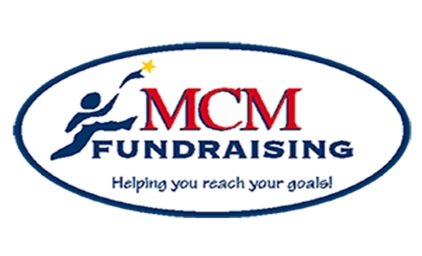 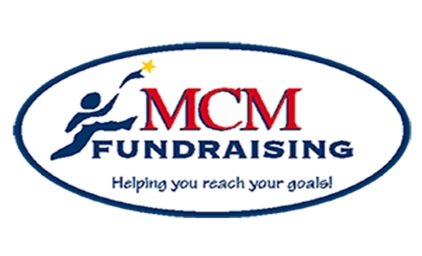 MCM Fundraising, Inc.672 Dart Hill Road, Vernon, CT 06066Office: (888) 774-5889  860-375-8138mcmteam@mcmfundraising.com 	www.mcmfundraising.com